MODULO GIOCATORI A DISPOSIZIONE – CAMPIONATO 3° CATEGORIA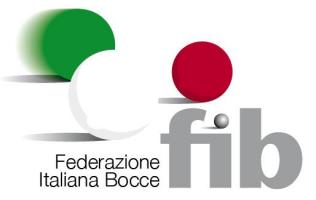 FEDERAZIONE ITALIANA BOCCE
SPECIALITÀ VOLO
VIA VITORCHIANO 113/115 – 00189 ROMAtecnico@federbocce.it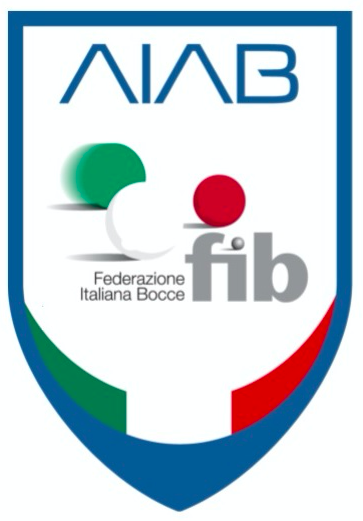 SOCIETA’COMITATODATAGIRONEINCONTRONCOGNOME E NOMECATTESSERANCOGNOME E NOMECATTESSERA172839410511612PROVACAMPOATLETIPRIMA COPPIAPRIMA TERNAPRIMO INDIVIDUALESECONDA COPPIATIRO DI PRECISIONESECONDA TERNATERZA COPPIAQUARTA COPPIASECONDO INDIVIDUALEALLENATORE TECNICOTESSERAFIRMAVICE ALLENATORETESSERADIRIGENTE ACCOMPAGNATORETESSERAFIRMACOLLABORATORETESSERA